ОАО "Борисовский завод медицинских препаратов" приглашает Вас принять участие в конкурсе по обновлению информационных стендов:ОАО «БЗМП» приглашает вас принять участие в сборе ценовых предложений по обновлению информационных стендов: В стоимость должно входить:- демонтаж;- монтаж;- снятие старой пленки;- оклейка новой пленкой;- замена декоративных плинтусов по периметру;- дизайн. Размер стендов, см: 1350*3000+шапка1350*1500+шапка1200*30001200*60001200*12001200*13001200*17001200*30001200*1700Оплата по факту получения продукции в течение 10 банковских дней. Коммерческое предложение просим предоставить до10.07.2020  16 30, удобным для Вас способом:по адресу: 222518, г.Борисов, Чапаева, 64по эл.почте: mtw@borimed.com , oiz@borimed.com, Образец: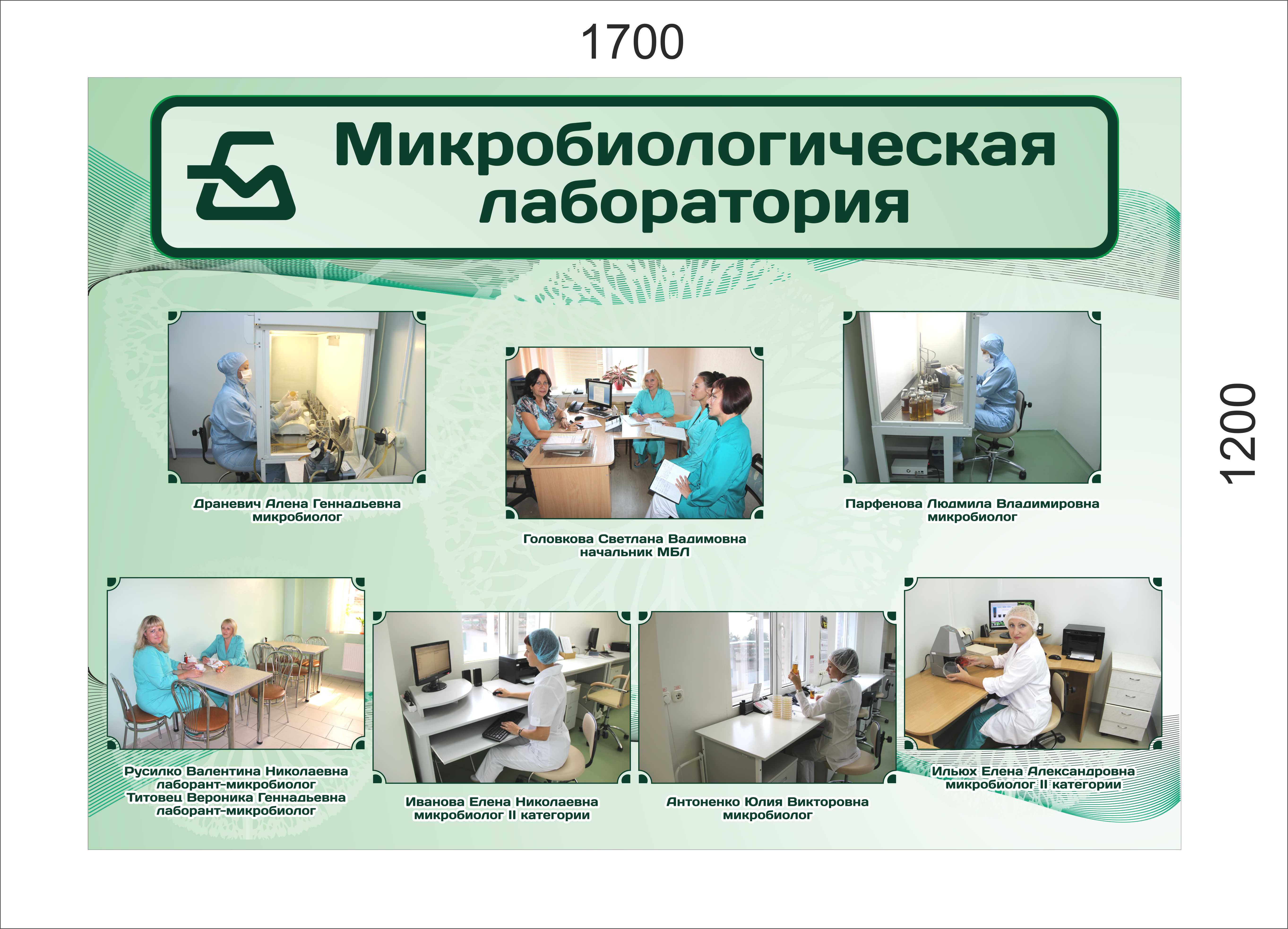 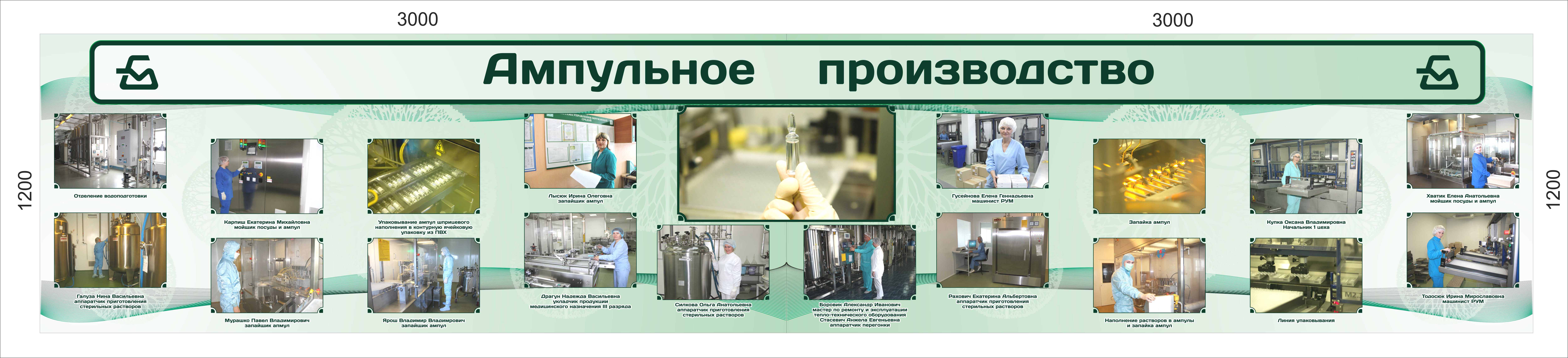 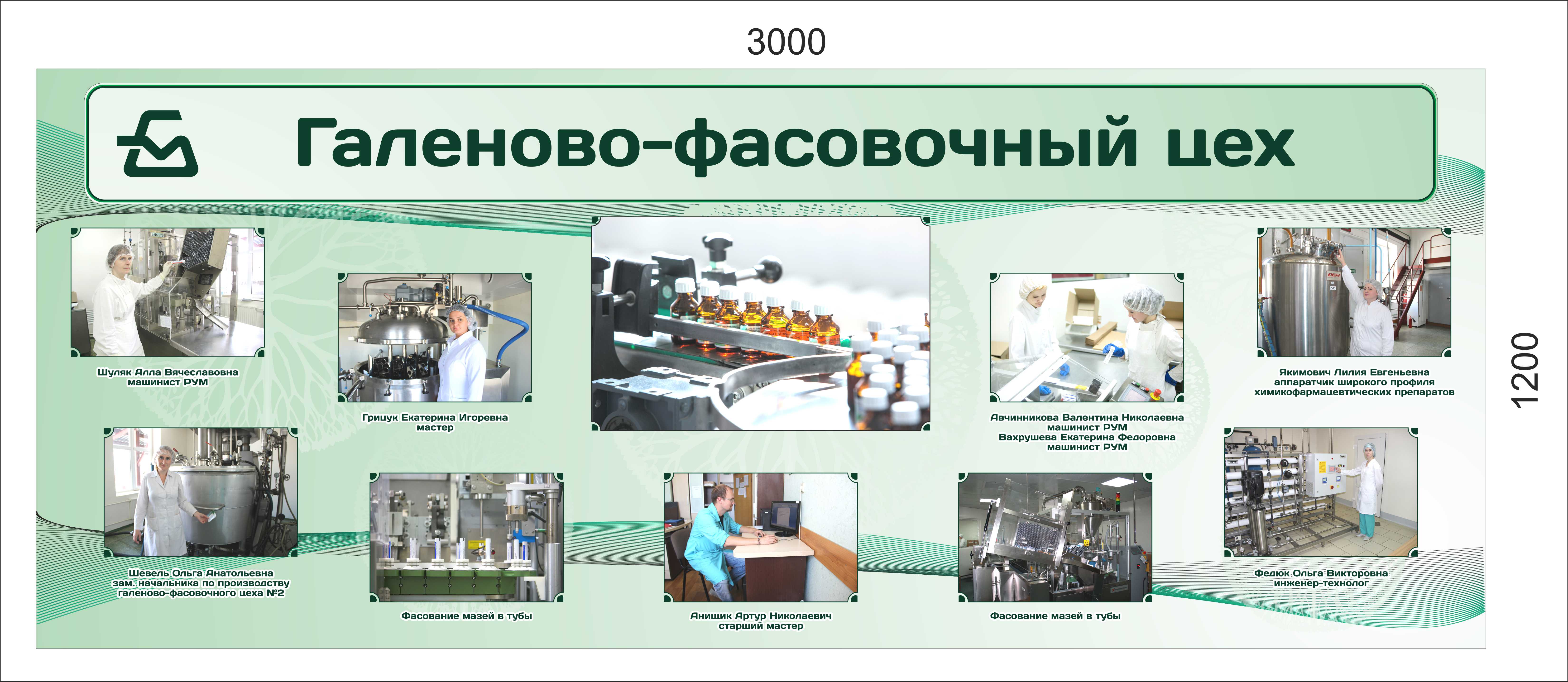 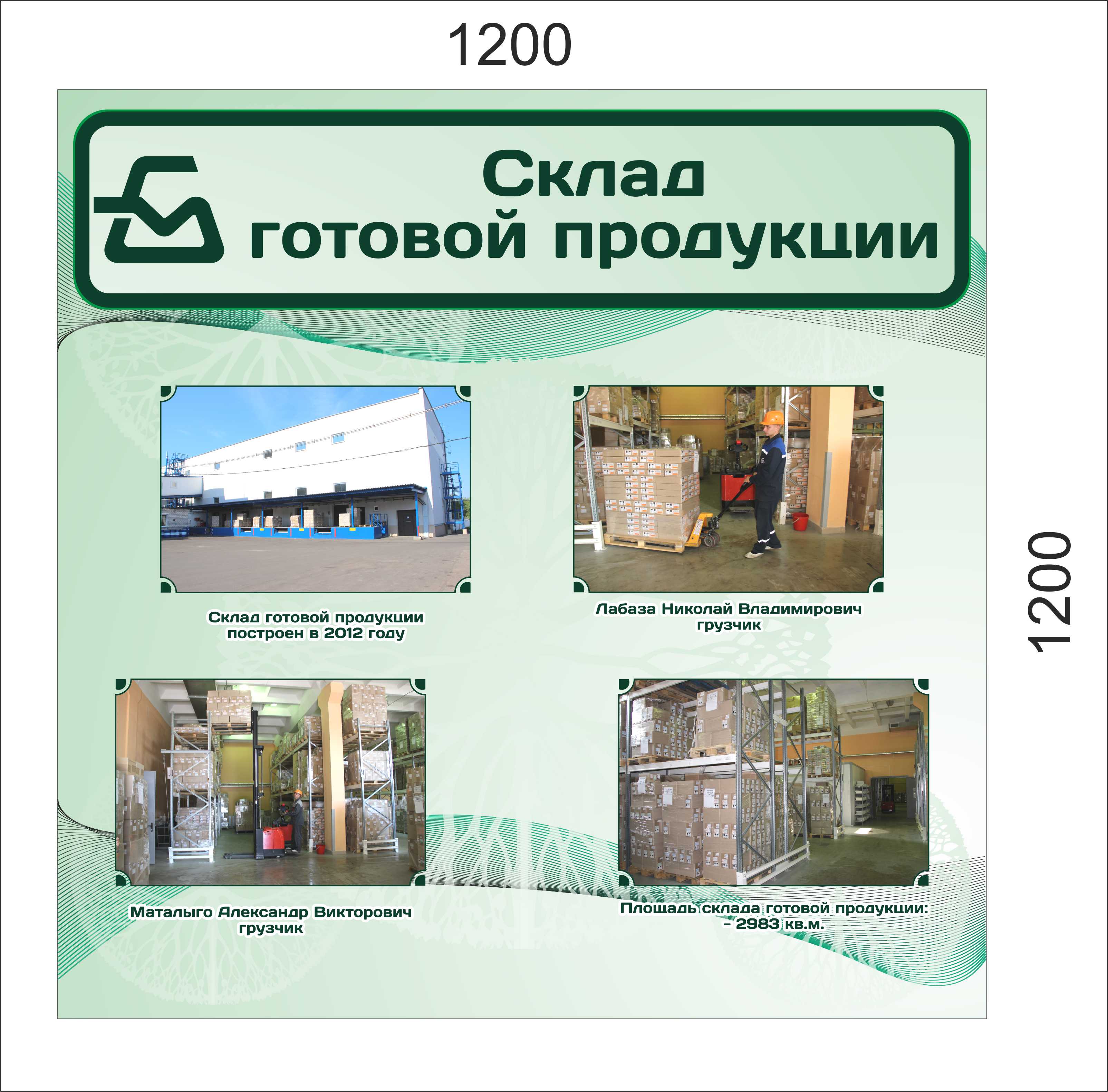 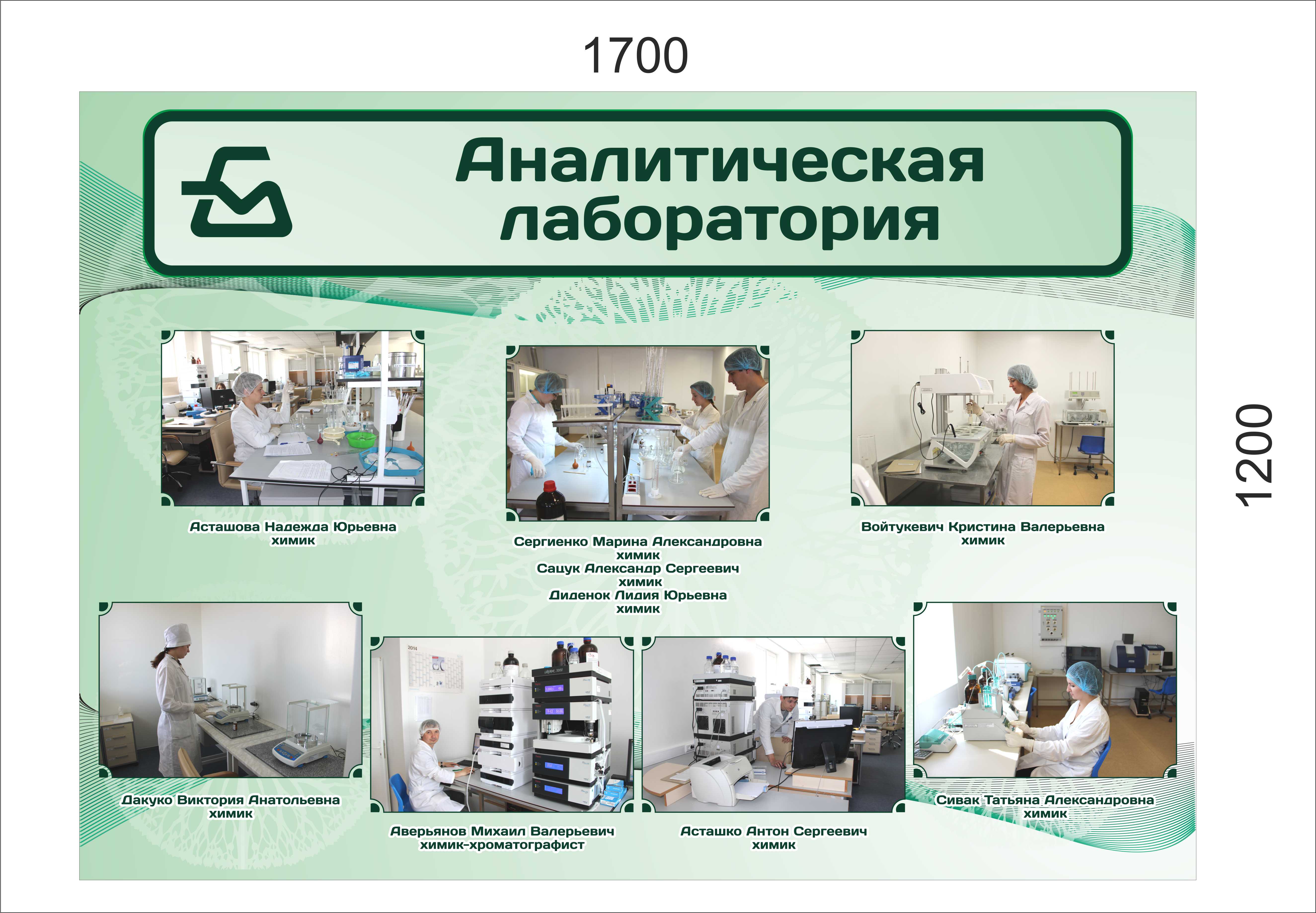 